Увлекательные домашние мини квестыИскать, бегать, думать – квест задачи захватывают даже взрослых. Устройте подобные мероприятия для своего сына или дочки, и вы увидите, как загорятся их глаза. Тем более что придумывать ничего сверхъестественного не придется. Ребятишки такие фантазеры, что вам нужно только подать идею, а остальное они додумают сами. Так, можно устроить:1. Увлекательное путешествиеПревратите обычную комнату в далекую планету, таинственный остров или жаркую пустыню. Каждый раз тему рекомендуется менять. Диван может стать кораблем, стул огромной горой, а ковер океаном.Предложите ребенку преодолевать препятствия по пути к цели. К примеру, обойти «болото» по самому краю коврика или преодолеть «пропасть» между диваном и стулом.2. Поиск кладаСпрячьте клад в виде игрушки или сладости. Попросите чадо найти его. Интересно даже сказать, что клад оставили пираты, а найти его можно следующими способами:«горячо-холодно»;по нарисованному плану комнаты с указателями-подсказками.Можно предложить еще такой вариант: сказать, что клад находится на другом конце комнаты, а добраться туда разрешено, не касаясь, пола. Используя любые подручные средства, такие как стул, подушки, кубики, ребенок должен добраться до цели.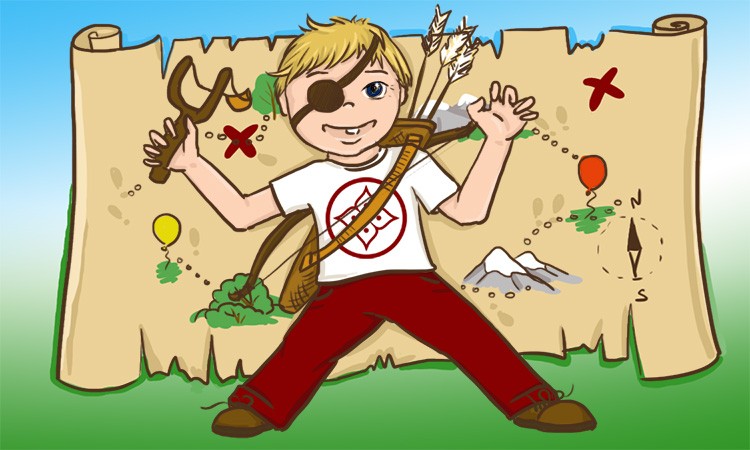 